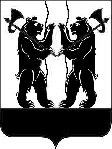 А Д М И Н И С Т Р А Ц И ЯЯРОСЛАВСКОГО МУНИЦИПАЛЬНОГО РАЙОНАП О С Т А Н О В Л Е Н И Е17.08.2017                                                                                                                      № 3040О внесении изменений в постановление Администрации ЯМР от 21.03.2016  № 449  «Об утверждении правил определения требований к закупаемым муниципальными органами Ярославского муниципального района, подведомственными указанным органам муниципальными казенными учреждениями и муниципальными бюджетными учреждениями отдельным видам товаров, работ, услуг (в том числе предельные цены товаров, работ, услуг)» Администрация  района  п о с т а н о в л я е т:1. Внести следующие изменения в постановление Администрации Ярославского муниципального района от 21.03.2016 № 449 «Об утверждении правил определения требований к закупаемым муниципальными органами Ярославского муниципального района, подведомственными указанным органам муниципальными казенными учреждениями и муниципальными бюджетными учреждениями отдельным видам товаров, работ, услуг (в том числе предельные цены товаров, работ, услуг)»:считать утратившим силу пункт 7 Правил определения требований к закупаемым муниципальными органами Ярославского муниципального района, подведомственными указанным органам муниципальными казенными и муниципальными бюджетными учреждениями отдельным видам товаров, товаров, работ, услуг (в том числе предельные цены товаров, работ, услуг).2. Опубликовать постановление в газете «Ярославский агрокурьер».3. Постановление вступает в силу с момента опубликования и распространяется на правоотношения, возникшие с 01 января 2017 года.Глава Ярославского муниципального района                                                                  Н.В.Золотников